УКРАЇНАПОЧАЇВСЬКА  МІСЬКА  РАДАСЬОМЕ  СКЛИКАННЯДВАНАДЦЯТА  СЕСІЯРІШЕННЯВід  «   » __________2016 року                                                        			ПРОЕКТПро затвердження проекту землеустрою щодовідведення у власність земельної ділянки дляведення особистого селянського господарства в м. Почаїв, вул. Плетянка  гр. Кривоногову В.А.          Розглянувши заяву жителя   м. Почаїв, вул. Плетянка, 19,  гр. Кривоногова В.А., який просить затвердити проект землеустрою щодо відведення у власність земельної  ділянки для ведення особистого селянського господарства  в м. Почаїв, вул. Плетянка та передати дану ділянку  у власність, керуючись ст.12,79,107,118,120,121,125,126,186 Земельного кодексу України, ст. 26,33 Закону України   “Про місцеве  самоврядування в Україні ”, ст.25Закону України "Про землеустрій", ст. 21 Закону України "Про державний земельний кадастр", "Про державну реєстрацію речових прав на нерухоме майно та їх обтяжень", сесія Почаївської міської ради                                                           В И Р І Ш И Л А :1. Затвердити гр. Кривоногову Василю Андрійовичу проект землеустрою щодо відведення у власність земельної  ділянки  площею 0,0309 га для ведення особистого селянського господарства в м. Почаїв, вул. Плетянка  за  кадастровим  номером  6123410500:02:001:3616,  землі   сільськогосподарського  призначення в межах населеного пункту.2. Передати гр. Кривоногову Василю Андрійовичу у власність земельну ділянку   площею 0,0309 га  для  ведення особистого селянського господарства в  м. Почаїв, вул. Плетянка.3. Зареєструвати речове право на земельну ділянку у встановленому законодавством порядку.4.  Контроль за   виконанням даного рішення покласти на постійну депутатську комісію з питань містобудування, архітектури, земельних відносин та охорони навколишнього природного середовища.Новаковська І.Ю.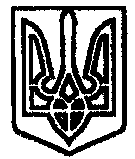 